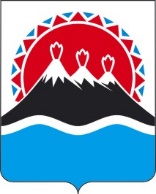 П О С Т А Н О В Л Е Н И ЕПРАВИТЕЛЬСТВА  КАМЧАТСКОГО КРАЯ                   г. Петропавловск-КамчатскийПРАВИТЕЛЬСТВО ПОСТАНОВЛЯЕТ:1. Внести в постановление Правительства Камчатского края от 16.11.2009 N 435-П «Об утверждении Порядка организации и проведения отчуждения животных и изъятия продуктов животноводства при ликвидации очагов особо опасных болезней животных в Камчатском крае и Порядка возмещения ущерба, причиненного собственникам отчуждением животных и (или) изъятием продуктов животноводства при ликвидации очагов особо опасных болезней животных в Камчатском крае» следующие изменения:1) наименование постановления изложить в следующей редакции:«Об утверждении Порядка организации и проведения изъятия животных и (или) продуктов животноводства при ликвидации очагов особо опасных болезней животных в Камчатском крае и Порядка возмещения ущерба, причиненного собственникам изъятием животных и (или) продуктов животноводства при ликвидации очагов особо опасных болезней животных в Камчатском крае»;2) в части 1 слова «отчуждения животных и изъятия продуктов животноводства» заменить словами «изъятия животных и (или) продуктов животноводства»;3) в части 2 слова «отчуждением животных и (или) изъятием продуктов животноводства» заменить словами «изъятием животных и (или) продуктов животноводства»;4) в части 3 слова «отчужденных животных и изъятых продуктов животноводства» заменить словами «изъятых животных и (или) продуктов животноводства»;5) в приложение 1:а) в наименовании слова «отчуждения животных и изъятия продуктов животноводства» заменить словами «изъятия животных и (или) продуктов животноводства»;б) в части 1 слова «отчуждения животных и изъятию продуктов животноводства» заменить словами «изъятия животных и (или) продуктов животноводства»;в) абзац 1 части 2 изложить в следующей редакции:«Должностные лица государственной ветеринарной службы Камчатского края и специалисты в области ветеринарии хозяйствующих субъектов при выявлении животных и продуктов животноводства, которые являются носителями возбудителей особо опасных болезней животных, перечень которых определяется Министерством сельского хозяйства Российской Федерации (далее – Перечень), или животных с клиническими признаками таких болезней немедленно направляют информацию об этом в письменной форме начальнику краевого государственного бюджетного учреждения ветеринарии по закрепленной территории обслуживания, а также руководителю Агентства по ветеринарии Камчатского края (далее – руководитель Агентства).»;г) в пункте 1) части 2 слова «определенных Приказом» заменить словами «включенных в Перечень»;д) в пункте 2) части 2 слова «определенных Приказом» заменить словами «включенных в Перечень»;е) в пункте 3) части 2 слова «определенных Приказом» заменить словами «включенных в Перечень»;ё) в пункте 4) части 2 слова «определенных Приказом» заменить словами «включенных в Перечень»;ж) в абзаце 9 части 2 слова «определенных приказом» заменить словами «включенных в Перечень»;з) часть 3 изложить в следующей редакции:«Руководитель Агентства по ветеринарии Камчатского края при получении информации, указанной в части 2 настоящего Порядка, вносит на рассмотрение Губернатору Камчатского края представление об установлении ограничительных мероприятий (карантина) и председателю Правительства Камчатского края представление об изъятии животных и (или) продуктов животноводства при ликвидации очагов особо опасных болезней животных для принятия решения об организации и проведении изъятия животных и (или) продуктов животноводства при ликвидации очага особо опасной болезни.»;и) часть 4 исключить;к) в абзаце 1, 2 части 5 слова «отчуждения животных и изъятия продуктов животноводства» заменить словами «изъятия животных и (или) продуктов животноводства»;л) в абзаце 2 части 5 слова «подлежащих отчуждению» исключить;м) в абзаце 1 части 6 слова «отчуждение животных и изъятие продуктов животноводства» заменить словами «изъятие животных и (или) продуктов животноводства»;н) в пункте 1) части 6 слова «отчуждения животных и изъятия продуктов животноводства» заменить словами «изъятия животных и (или) продуктов животноводства»;о) в пункте 2) части 6 слово «отчуждаемых» заменить словом «изъятых»;п) в пункте 3) части 6 слова «отчуждении животных и изъятии продуктов животноводства» заменить словами «изъятии животных и (или) продуктов животноводства»;р) абзац 2 пункта 3) части 6 изложить в следующей редакции:«Акт об изъятии животных и (или) продуктов животноводства при ликвидации очагов особо опасных болезней животных составляется комиссией на основании решения Правительства Камчатского края об организации и проведении изъятия животных и (или) продуктов животноводства, указанного в части 5 настоящего Порядка.»;с) часть 7 изложить в следующей редакции:«Решение о порядке и способе уничтожения изъятых животных и (или) продуктов животноводства принимается руководителем Агентства по ветеринарии Камчатского края.»;т) часть 8 изложить в следующей редакции:«Помещения и прилегающая территория, где содержались изъятые животные или хранились продукты животноводства, а также транспорт, используемый для перевозок изъятых животных и (или) продуктов животноводства, подвергаются дезинфекции подразделением государственной ветеринарной службы в порядке, установленном ветеринарно-санитарными правилами.»;	6) в приложение 2:а) в наименовании слова «отчуждением животных и (или) изъятием продуктов животноводства» заменить словами «изъятием животных и (или) продуктов животноводства»;б) в части 1 слова «отчуждения животных и (или) изъятия продуктов животноводства» заменить словами «изъятия животных и (или) продуктов животноводства»;в) часть 2 изложить в следующей редакции:«Размер подлежащего возмещению ущерба, понесенного гражданами и юридическими лицами в результате изъятия животных и (или) продуктов животноводства при ликвидации очагов особо опасных болезней животных, определяется Министерством сельского хозяйства, пищевой и перерабатывающей промышленности Камчатского края на основании государственных регулируемых цен в случае, если таковые установлены. В остальных случаях размер указанного ущерба определяется на основании данных о средней рыночной стоимости изъятых животных и продуктов животноводства в пересчете на убойный вес.»;г) в части 3 слова «отчужденных животных и изъятых продуктов животноводства» заменить словами «изъятых животных и продуктов животноводства»;д) в части 4 слова «отчуждения животных и (или) изъятия продуктов животноводства» заменить словами «изъятия животных и продуктов животноводства»;е) в части 6 слова «отчуждением животных и (или) изъятием продуктов животноводства» заменить словами «изъятием животных и продуктов животноводства»;ё) часть 8 изложить в следующей редакции:«В течение 3 рабочих дней после уничтожения животных главному распорядителю представляется список физических и юридических лиц, у которых было произведено изъятие животных и (или) продуктов животноводства, составленный и заверенный специальной комиссией по изъятию животных и продуктов животноводства при возникновении и ликвидации очагов особо опасных болезней животных.»;ж) в подпункте в) пункта 1) части 9 слова «отчуждения животных и изъятия продуктов животноводства» заменить словами «изъятия животных и продуктов животноводства»;з) в подпункте г) пункта 1) части 9 слова «отчуждении животных и изъятии продуктов животноводства» заменить словами «изъятии животных и продуктов животноводства»;и) в подпункте в) пункта 2) части 9 слова «отчуждения животных и изъятия продуктов животноводства» заменить словами «изъятия животных и продуктов животноводства»;к) в подпункте г) пункта 2) части 9 слова «отчуждении животных и изъятии продуктов животноводства» заменить словами «изъятии животных и продуктов животноводства»;л) в части 10 слова «за отчужденных животных и изъятую продукцию животноводства» заменить словами «изъятых животных и продукцию животноводства»;м) часть 12 исключить;н) в части 15 слова «определенных Приказом» заменить словами «включенных в Перечень»;о) в части 16 слова «отчуждения животных и (или) изъятия продуктов животноводства» заменить словами «изъятия животных и (или) продуктов животноводства».7) в приложении к Порядку возмещения ущерба, причиненного собственникам изъятых животных и (или) продуктов животноводства при ликвидации очагов особо опасных болезней животных:а) наименование Реестра изложить в следующей редакции:«Реестр получателей денежной компенсации за изъятых животных и продукцию животноводства»;б) наименование столбца 7 изложить в следующей редакции:«Стоимость одной головы изъятого животного / одного килограмма или одной штуки изъятых продуктов животноводства (рублей)».2. Настоящее постановление вступает в силу после дня его официального опубликования.  [Дата регистрации]№[Номер документа]О внесении изменений в постановление Правительства Камчатского края от 16.11.2009 N 435-П «Об утверждении Порядка организации и проведения отчуждения животных и изъятия продуктов животноводства при ликвидации очагов особо опасных болезней животных в Камчатском крае и Порядка возмещения ущерба, причиненного собственникам отчуждением животных и (или) изъятием продуктов животноводства при ликвидации очагов особо опасных болезней животных в Камчатском крае»Председатель Правительства - Первый вице-губернатор Камчатского края[горизонтальный штамп подписи 1]А.О. Кузнецов